PerusraporttiHuoltajien kyselyNäytetään 18 vastaajaa kyselyn vastaajien kokonaismäärästä 161 1. Millä koululla lapsesi on eli mitä koulua vastauksesi koskee?Vastaajien määrä: 18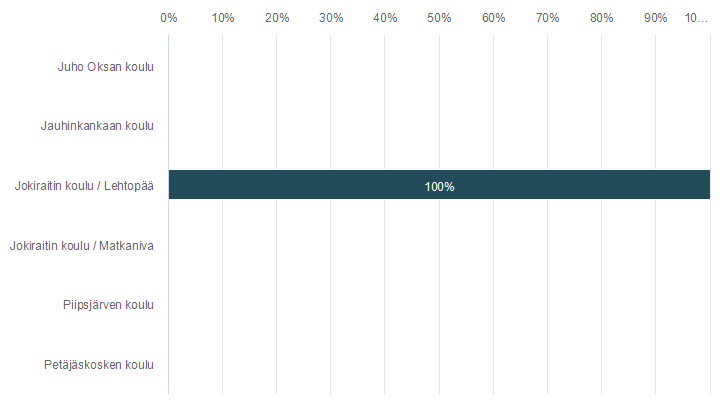 2. Arvioi koulun nykyisiä tiloja, opetusta, oppilashuoltoa ja palveluita. Asteikolla 1=erinomainen, 2=melko hyvä, 3=en osaa sanoa, 4=melko huono, 5= huonoVastaajien määrä: 18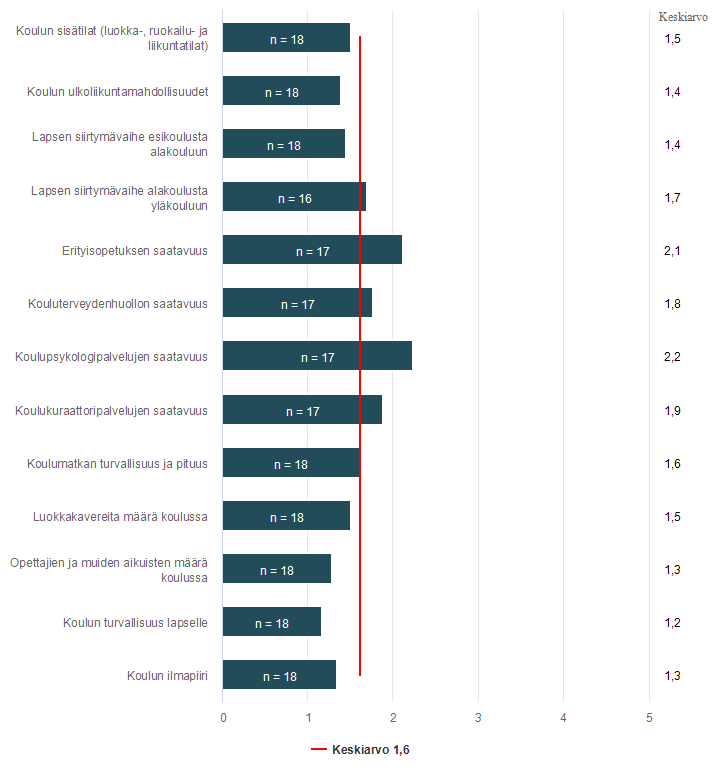 3. Mitä muuta haluat kertoa nykyisestä koulusta?Vastaajien määrä: 124. Millainen oppimisympäristö on mielestäsi oppimisen kannalta hyvä?Vastaajien määrä: 175. Mikä on mielestäsi sopiva kyläkoulun minimioppilasmäärä?Vastaajien määrä: 166. Miltä tuntuisi, jos lapsen pitäisi vaihtaa koulua? Mitkä asiat voisi muuttua? Mikä pelottaisi ja mikä innostaisi? Mitä toivoisit uudelta koululta?Vastaajien määrä: 177. MItkä asiat voisivat muuttua lapsesi koulunkäynnissä, jos kyläkoulu / kyläkouluja lakkautuisi? Mitä tulisi ottaa huomioon?Vastaajien määrä: 168. Miltä lapsesi koulumatkat tuntuvat?Vastaajien määrä: 189. Muita asiaan liittyviä ajatuksia:Vastaajien määrä: 10nProsenttiJuho Oksan koulu00,0%Jauhinkankaan koulu00,0%Jokiraitin koulu / Lehtopää18100,0%Jokiraitin koulu / Matkaniva00,0%Piipsjärven koulu00,0%Petäjäskosken koulu00,0%12345KeskiarvoMediaaniKoulun sisätilat (luokka-, ruokailu- ja liikuntatilat)50,0%50,0%0,0%0,0%0,0%1,51,5Koulun ulkoliikuntamahdollisuudet61,1%38,9%0,0%0,0%0,0%1,41,0Lapsen siirtymävaihe esikoulusta alakouluun72,2%11,1%16,7%0,0%0,0%1,41,0Lapsen siirtymävaihe alakoulusta yläkouluun62,5%12,5%18,7%6,3%0,0%1,71,0Erityisopetuksen saatavuus41,2%11,7%41,2%5,9%0,0%2,12,0Kouluterveydenhuollon saatavuus47,0%35,3%11,8%5,9%0,0%1,82,0Koulupsykologipalvelujen saatavuus29,4%23,5%41,2%5,9%0,0%2,22,0Koulukuraattoripalvelujen saatavuus47,1%23,5%23,5%5,9%0,0%1,92,0Koulumatkan turvallisuus ja pituus61,1%27,8%0,0%11,1%0,0%1,61,0Luokkakavereita määrä koulussa50,0%50,0%0,0%0,0%0,0%1,51,5Opettajien ja muiden aikuisten määrä koulussa77,8%16,7%5,5%0,0%0,0%1,31,0Koulun turvallisuus lapselle83,3%16,7%0,0%0,0%0,0%1,21,0Koulun ilmapiiri72,2%22,2%5,6%0,0%0,0%1,31,0VastauksetLapset viihtyneet koulussa todella hyvinMukava henkilökunta ja yhteistyö kodin ja koulun välillä toimii hyvin.Koulu on pieni, mutta se on yksi koulun parhaimmista seikoista. Koulussa kaikki tuntevat toisensa ja lapset kasvavat myös siihen, että ei ole niin selkeää luokkajaottelua, välitunnilla touhutaan ja pelataan yhdessä iästä riippumatta. Koulussa vallitsee vahva Me-henki, joka näkyy mm. joulu-ja kevätjuhlassa, joiden ohjelma on aina ensiluokkainen. Koulussa on useampi vakituinen ja pitkäaikainen opettaja ja yhteistyö on on ollut aina useamman oman lapsen kohdalla moitteetonta. Opettajat ovat ammattitaitoisia ja heidän kanssaan on ollut aina hyvä tehdä yhteistyötä ja heillä riittää osaamista myös erityistarpeita vaativien lasten kanssa.Lehtopään koulussa vaikuttaa olevan pääasiassa hyvä kouluhenki. Opettajat ovat helposti lähestyttäviä ja heillä on hyvä tapa viestiä kotiapäin. Toiminnallinen opetus tuntuu toteutuvan koululla.Lehtopäässä on luonto lähellä, ulkoilumahdollisuudet erinomaiset, luokat isoja ja riittävästi, lapset viihtyvät, koulu on sopivan turvallinen ja kokoinen. Panostettu viihtyvyyteen ja opetusmateriaaleihin. Opetus hyvää.Erinomainen opetus. Erinomaiset tilat. Luonto lähellä. Sijainti loistava, poissa isojen teiden vaaroilta. Vaikea löytää mitään negatiivista sanottavaa. Lapset viihtyvät. Itse käynyt samaa koulua yli 30v sitten ja koulu itsessään ei ole ainakaan huonontunut tuossa ajassa, lähinnä päinvastoin.Meidän muutolle Oulasiiin oli SUURI painoarvo siinä, että täällä lapsi saa käydä koulua pienessä kyläkoulussa. Oppia saa paremmin, eikä kiusaamisia tapahdu. Luokassa kaikki ovat kavereita keskenään ja tuntevat toisensa. Olisi todella sääli lopettaa kyläkoulut Oulaisista!Meidän perhe muutti osittain työn perässä Limingasta Oulaisiin. Iso tekijä muuttopäätöksessä oli myös esikoisen koulutaipaleen aloittaminen, halusimme molemmille lapsillemme turvallisen kyläkoulun (Limingassa olisi joutuneet 500 oppilaan kouluun jossa heidän serkku on yksi koulukiusauksen uhri).Kaikki toimii koululla.Muutamaan kysymykseen en "osannut" vastata, kun kyseisiä tapahtumia/palveluita ei ole käytetty. Perus kouluterveydenhoitajan ja lääkärin tarkastukset on sujunut hyvin 👍Oppilas on mennyt hyvin kouluun. Oppilas ei ole valittanut koulutiloista.Tilat ja ovat hyvät ja tilaa on tarpeeksi. Ulkoiluympäristö on hyvä.VastauksetLehtopään koulu on erinomainen oppimisympäristö. Siellä on kaikki tarvittava ja erinomainen opetus.Tarpeeksi pieni luokkakoko, että henkilöstöllä on tarvittavat resurssit havaita/reagoida oppilaiden yksilölliset tarpeet tai koulukiusaamisen nopeasti.KannustavaKohtuullisen kokoiset luokatAmmattitaitoinen henkiläkuntaVirikkeetPositiivinen, kannustava, huomioon ottava, yksilöitä tukevaInnostava opettaja.Turvallinen, ei sijaitse vaarallisessa keskustan ympäristössä. Luonto on lähellä, mahdollistaen luontoretket, kuten Lehtopäässä on ollut mahdollista. Sopiva luokkakoko, mahdollistaa rauhallisen ja meluttoman ympäristön oppia.Mielestäni oppismisympäristössä tärkeintä on työrauha, joka voidaan kyllä saavuttaa isommissakin ryhmissä. Opettajalla pitää olla mahdollisuus jakaa luokka ryhmätöihin tai tarvittaessa osaamisen mukaan pienryhmiin työskentelemään tuntien aikana. Tilat saisivat olla akustisesti hyvät ja jossain määrin virikkeitä tarjoavat.Sopivan kokoiset luokat, tarpeeksi avustajia.Sopivan kokoiset ryhmät, ei liian isot.Turvallinen, riittävästi aikuisia, luonto ympäristö lähellä, ei liikaa lapsia yhdessä paikassa. Rauhallista ja kaikilla mahdollisuus hyvään opetukseen.Tarpeeksi pienet ryhmäkoot. Rauhallinen, turvallinen ja luonnonläheinen oppimisympäristö luo hyvän pohjan uuden oppimiseen.Pienet ryhmät sekä rauhallinen opetusympäristö. Lisäksi suuret tilat, jotka mahdollistavat myös erilaisten pienryhmien opiskelut itsenäisesti / ryhmätöiden tekemiset. Nämä kaikki onnistuvat Lehtopäässä hyvin! Pihapiiri on iso, löytyy erilaisia vaihtoehtoja retkien/urheilujen toteuttamiseen. Esim. metsäretket! (metsä vieressä). Juho Oksalla näin ei taida olla...Turvallinen ja aikuisten hallittavissa oleva.Sopivan pieni koulu. Ei pitkiä koulumatkoja.Turvallinen ja yhteisöllinen. Tilojen olisi hyvä olla semmoiset, että lapsia pystyy tarvittaessa jakamaan eri tiloihin. Ja että koulu ei ole liian iso. Lisäksi suurena plussana pidän Lehtopään koulun pihaa. Siellä on puita ja metsämaastoa. Lämpiminä aikoina on mukava, kun lapset pääsevät varjoon tarvittaessa. Keskustan koulun pihalla ei taida olla yhtään puuta, muuta kuin se iso kuusi.Oppilasryhmän täytyy olla sopivan kokoinen, ei liian suurta ryhmäkokoa.Koulu, missä eri-ikäiset oppilaat ovat yhdessä, ja kaikki tuntevat toisensa, on hyvä ja turvallinen oppimisympäristö.Vastaukset5040N.604060 oppilasta.+ 30 oppilasta (1-6 luokkalaista)N.5040N. 30- 4030-40n. 40-50 oppilasta.24n. 40 oppilastaLuullakseni se 30 on aika hyvä määrä. Tai siitä vähän ylöspäin.Kyläkoulun oppilasmäärä riippuu siitä, montako luokkaa koulussa on.Noin 40VastauksetEi hyvältä tuntuisi. Koulumatkan pituus kasvaisi. Lapsi ei itse haluaisi Juho Oksalle, koska kokee siellä kiusaamista ja ei siedä ihmispaljoutta. Lehtopään koulussa, koko koulu on yhtä.Erittäin pahalta.  Tuttu ja turvallinen ja pieni kouluympäristö tukee lapsen kasvua/kehitystä. Varsinkin jos oppilailla on vaikka haasteita oppimisessa niin pienessä luokassa/ koulussa nämä haasteet nähdään nopeammin ja lapset saavat nopeammin tarvittavaa tukea. Myös koulukiusaaminen voidaan havaita ja puuttua ajoissa? Koulukuljetus pitkittää lapsen koulupäivää jo nykyisellään, pitkittäisikö uusi koulu päivää entisestään?No jos koulun vaihto olisi edessä, niin eihän sille mitään voi. Sitten sopeudutaan tilanteeseen ja harjoitellaan uuden kanssa. Koulumatka todennäköisesti pitenisi, kavereita saattaisi joutua eri kouluihin. Varmaan pelottavinta olisi kuinka saa uusia kavereita, vaikka sosiaalinen ja toimeentuleva onkin niin ikä on juuri sellainen, että kauan yhdessä ollut luokka ei välttämättä ota uutta tyyppiä heti avosylin vastaan, toisaalta uusien kavereiden ja uuden koulun jännitys voisi olla hyvinkin innostavaa. Uudelta koululta toivoisin luokkakoon pienuutta, samaa lämminhenkisyyttä ja yhteen kuuluvuuden tunnetta kuin nykyisessäkin koulussa.Ehdottomasti suunta Juho Oksa, emme lähde toiselle sivukylälle kouluun jos omalta kylältä lakkautetaan koulu. Ei ole suoria kuljetusreittejä.Tietysti ikävältä, luottamus tällä hetkellä oman koulun pitkäaikaisiin opettajiin ja vähäiseen vaihtuvuuteen on ollut tärkeä seikka.Uudelta koululta toivoisimme yhtä hyvää erityisopetuksen tasoa sekä pientä luokkakokoa ja päteviä opettajia.Harmittaisi lapsen puolesta, koska hän viihtyy koulussa todella hyvin. Lapsen koulumatka pitenisi jonkun verran, hänen pitäisi opetella mahdollisesti uusi tapa oppia (siirtyminen yhdysluokasta luokkaan jossa vain yksi luokka-aste) ja hän saattaisi saada uusia kavereita ja iltapäiväkerhovaihtoehdot toivottavasti lisääntyisi. Pelottaisi lapsen jaksaminen päivien hieman pidentyessä, mahdollinen syrjään jääminen ja koulukiusaaminen (isossa ryhmässä enemmän persoonia ja kahnausta). En osaa sanoa mikä erityisesti innostaisi. Toivoisin uudelta koululta vähintään yhtä viihtyisää ja monipuolista ulkoaluetta, maltillisia luokkakokoja (parikymmentä lasta), pätevää ja pysyvää opettajakuntaa sekä avointa viestintää.Isommat luokat, välitunneilla paljon enemmän lapsia. Ehtiikö välituntivalvojat seuraamaan kaikkia, onko enemmän kiusaamista? Helpompi siirtyä yläkouluun isommasta koulusta.Kaverien pitäisi ainakin päästä samoihin ryhmiinTodella surullista lasten kannalta jotka vaihtaisivat koulua kesken peruskoulun.  Mikäli vaihtoehto on iso keskuskoulu, olisi riskit syrjäytymiselle ja kiusaamiselle isot. Myös tippuminen opetuksesta, oppimisvaikeudet, rauhattomuus. Uudelta koululta toivoisin pieniä luokkakokoja.Yksi painava syy miksi palasin Oulaisiin ja rakensin tänne uuden kodin oli nimenomaan toimiva kyläkoulu. Kyllä se on kohtuuttoman suuri palanen pois kokonaisuudesta mikäli koulu suljettaisiin.Kun toinen lapsemme aloitti Lehtopäässä oli hän hyvin arka lapsi aluksi, mutta arjen rutiinit, pieni luokka ja tutustuminen muihin ovat tuoneet luottamusta ja arkuus on pienentynyt. Jos nyt laitettaisiin isompaan kouluun, voisi ilmetä ongelmia. Kärsisikö oppiminen? vai rohkaistuisiko enemmän? Vai sulkeutuisiko kuoreen? Uudelta kouluta toivoisin pieniä luokkakokoja.En vastustaisi, surullista kyllä.Ujo ja hiljainen tyttö, kiusatuksi joutuminen ja syrjäytyminen pelottaisi. Matka pitenisi. Ei kyllä innosta mikään.Keskustan koulu paras vaihtoehto. Ei toiselle sivukylän koululle, jos keskusta lähempänä.Ajatus ei tunnu mukavalta. Koulumatka tulisi pitenemään ja se ei olisi enään niin turvallinen, jos lapset joutuisi kulkemaan keskustan läpi Juho Oksalle. Toki linja-autolla on mahdollista kulkea. Ryhmäkoot mahdollisesti kasvaisivat, jos ajatellaan, että Lehtopään koulun oppilaat siirtyisivät Juho Oksalle. Pystyisikö opettaja siellä ottamaan yksilöllisesti lasta huomioon samallalailla kuin nyt?Lapsien sopeutuminen uuteen kouluun mietityttäisi myös.Koulun aihtaminen ei tunnu mukavalta, koska lähikoulu on sen verran lähellä kotia. Jos koulu vaihtuisi, niin kuolumatka pitenisi. Pienelle koululaiselle huono asia vaihtaa usein fyysistä ympäristöä.Uuteenkin varmaan sopeutuisi. Kaverikuviot voisivat muuttua. Kyläkoulun yhteen hiileen puhaltamisen henki päättyisi ainakin jos siirryttäisiin isoon "yhteen"kouluun...Sopeutuminen uuteen veisi aikaa. Uudessa koulussa  olisi tärkeää että tilanne muuttuisi kaikilla, eikä vain niillä jotka tulevat uusina kouluun.VastauksetMiten luokka koot kasvaisi?Vaikeat allergiat, onhan henkilöstöllä ensiapuosaaminen tarvittaessa? Lapsen  yksilöllisten tarpeiden huomiointi koulutyöskentelyssä. Pitkien koulumatkojen huomiointi koulupäivän pituudessa...Luokkakoot eivät saisi olla liian isoja.No jaa. Eiköhän ne samat asiat opiskella muissakin kouluissa. Riippuen kuinka iso luokka tai mahdollista kiusaamista/rauhattomuutta toisessa koulussa voisi olla, mahdollisesti vaikuttaisi koulumotivaatioon.Niin moni lapsi kuin mahdollista niin linja-autolla kouluun jos ei ole kyläkoulua omalla kylällä. Turhaa ajattaa takseja ympäri Oulaista.Jos oma kyläkoulu Lehtopäässä lakkautetaan, pitenisi koulumatka puolella. Kouluun pyöräileminen kävisi mahdottomaksi alakoululaiselle.Luokkakoko saattaisi kasvaa ja hälinä häiritä. Tulisi ottaa huomioon, että samasta koulusta tulevat pääsisivät samalle luokalle uudessa koulussa. Koulupäivä pitenisi.Ei koske enää omia lapsia, koska nuorin menossa yläkouluun syksyllä.Kaveripiiri, totutut opisekelutavat, hyvä opetus, turvallinen oppimisympäristö, rauhallisuus. Luokkakoot huomioon, ja että opettajilla riittää aika myös oppilaille jotka tarvivat enemmän tukea.Eiköhän siinä muutu ihan kaikki. Eikä kaiketi ainakaan parempaan suuntaan.Koulumatka pitenisi huomattavasti enemmän. Mitä kautta linja-auto kulkisi? Paljonko matkaan menisi aikaa vielä koulupäivän lisäksi? Tuttu opettaja vaihtuisi? Tulisi uusia oppilaita luokalle jne... alku olisi varmasti hankala. Pääsisikö samalle luokalle entisten luokkakavereiden kanssa? Vai revittäisiinkö luokat ns. auki? ja ripotellaan eri luokkiin Lehtopään opiskelijat?Menestyy nykyään erinomaisesti opinnoissaan ilman minkäänlaisia ongelmia. Mahdolliset muutokset tulisi huomioida heti ja rahanpuute ei saisi heikentää oppimisen tasoa. Henkilökuntaa oltava riittävästi ja luokkakoot sopivan pieniä alle 15 oppilasta.Koulumatka, lapsen hyvinvointi, aikaisemmat herätykset, päivän pituus matkoineen, taksien odottelu, linja-autot kulkee ajallaan, liian isot ryhmä koot,Koulumatkat pitenisivät ja muuttuisivat mielestäni vaarallisemmaksi. Se aiheuttaisi vanhemmille huolta. Jos Lehtopään koulu lakkautettaisiin, niin luulen että lapseni ottaisi sen melko raskaasti, koska hän jännittää ja miettii asioita kovasti.Lapsen koulumatkajärjestelyt menisivät uusiksi. Lapsen aamu- ja iltapäivätoimintajärjestelyiden toteuttaminenKoko kylänkouluyhteisö lakkaa..Myös koulunjälkeiseen harrastamiseen se vaikuttaa.Lehtopäässä on ainakin hyvin eri kerhoja, joihin lapset mielellään osallistuvat.VastauksetTällä hetkellä sopiva matka. Toiseen kouluun siirtyessä koulumatka pidentyisi.Pimeinä aikoina lapsi pelkää odottaa kuljetusta metsätien varressa (n700m kotipihasta), alueella Ilves,karhu ja susi havaintoja. Muutoin sujuu hyvin, mitä nyt aikataulu sekaannuksia silloin tällöin. Koulupäivän mitta toisinaan tuntuu pitkälle koulukyydityksen aika mukaanluettuna.Kun talveksi on järjestynyt kyyditys niin koulumatkat on sujuneet nyt ongelmitta.Taittuvat nytkin näppärästi bussilla ja taksilla, eikä matka-aikakaan ole mahdottoman pitkä.Kävellen pääsevät kouluun hetkellä. Ei ongelmia.Sopivilta keväällä ja syksyllä (6km) pyöräillä ja linja-auto sekä taksimatkat sujuvat talvisin vaivattomasti.Toistaseksi eivät ole olleet hankalia, on kuljetusoppilas (ja tulee olemaan koko koulu-uransa) ja bussin aikataulu on kohdallamme sellainen, ettei hänen tarvitse lähteä älyttömän aikaisin bussille.Onneksi tuli pyörätie viimein Lehtopäähän, tie oli ennen tosi vaarallinen. Nyt ihan ok matka pyöräillä, paitsi talvikunnossapito on ollut aika huonoa.Nyt ihan sopiva matka.Ovat olleet sujuvat ja eivät vie aikaa päivästä. Myös keväällä/syksyllä onnistuu pyöräily kouluun.Nyt matka on kohtuullinen vajaa neljä kilometriä mikä taittuu sulan aikana isommilla jo pyörälläkin. Eikä talvisaikaan tarvitse herätä liika aikaisin odottamaan kyyditystä. Mikäli koulupäivät alkavat venyä matkojen vuoksi, niin se on ilman muuta pois lasten jaksamisesta.Linja-auto kyydissä tulee kouluun ja lähtee koulusta. Nyt ei ole liian pitkä matka.Nyt lyhyt matka vaihtuisi bussikyytiin. Ei ongelma, sillä näinhän on myös yläkouluun mennessä.5 km juuri sopiva, koulupäivä pysyy kohtuullisen pituisena.Tällä hetkellä on sopiva.Koulumatka on sopivan mittainen ja turvallinen uuden kevyenliikenteen väylän ansiosta.Tällä hetkellä koulumatkat sujuvat hyvin.Ne sujuvat hyvin ja turvallisesti uutta kevyenliikenteen väylä piitkin.VastauksetTsemppistä päätösten kanssa.Kannatan Lehtopään koulun säilymistä. Lehtopään valtti on pitkäaikaiset ja ammattitaitoiset opettajat ja heidän hyvä yhteistyö koulun ja kodin välillä. Meillä olisi ollut mahdollisuus jo yli 10 vuotta sitten laittaa kaikki 3 lastamme vuorollaan Juho-Oksalle, emme ole sitä halunneet tehdä. Isolla koululla lapsi voi tulla herkemmin kiusatuksi tai jäädä syrjään muuten.Toivon, että lakkautettavan/lakkautettavien koulujen oppilaiden annetaan jossain määrin itse valita mihin kouluun he siirtyvät. En lähtisi kehittämään isommasti mitään olemassa olevista kouluista tässä tilanteessa (puhetta ollut Piipsjärven laajentamisesta) vaan toimisin olemassa olevissa puitteissa seuraavan kauden 2024-2028. Mielestäni esiopetus tulisi säilyttää päiväkodeissa, koulumaailmassa ehtii lapset pyöriä ihan riittävästi myöhemminkin.Toivon järkeviä päätöksiä, kaikkia kyläkouluja ei voi lakkauttaa. Kyläkoulut ovat myös kaupungin vetovoima jos niitä osataan markkinoida. Kyläkouluista ponnistaa hienoja ja fiksuja lapsia!Tilanne on varmasti hankala, mutta korostan kyläkoulujen tärkeyttä varsinkin näinä aikoina. Kaikki tilastot osoittavat, että "tehostaminen" varhaiskasvatuksessa ja kouluissa on huonoin mahdollinen "säästö". Mielestäni tätä kyläkoulu verkostoa ei saisi nähdä taakkana, vaan pikemminkin mahdollisuutena, jota sielä päättäjissä pitäisi osata markkinoida yli kuntarajojenkin. Jos olisin osannut aavistaa, että oulaisistakin aletaan tekemään susi ja tuulipuisto reservaattia ja kyläkoulua suunnitellaan alas ajettavaksi, niin takuulla oisin valinnut toisin. Meidän perheessä puhdasta luontoa ja kouluja arvostetaan todella korkealle, niin mitä jää kohta enään jäljelle?Toivon, ettei kyläkouluja ainakaan kaikkia lakkautettaisi. Ne ovat tärkeä valtti Oulaisten kaupungille ja tänne muuttaville perheille. Verrattuna siihen,  että kaikki lapset survotaan yhteen kouluun! Siinä ei ole myyntivalttia muuttajille yhtään. Kyläkouluja pitäisi enemmän arvostaa ja nostaa jalustalle ennemmin kuin lopettaa! Tännehän on nyt tulossa uusi yrittäjä Lehdon entiseen tehtaaseen. Eikö siihen tulevat työntekijät tule muuttamaan jossain vaiheessa Oulaisiin ja tuomaan lapsensa tänne kouluun... !Kyläkoulujen lakkauttaminen heikentäisi Oulaisten vetovoimaa ja muuttajia tänne tarvitaan. Ainakin joku näistä kolmesta pitää jäädä toimintaan Piipsjärven/Lehtopään alueelle.Koulumatka kustannus on hyvä laskea. Jos joku olemassa olevista kyläkouluista joudutaan laajennetaan niin säästöt uppoavat sinne. Jos joku toimenpide tehdään niin lakkautetaan kaikki kyläkoulut ja kaikki keskustaan, niin saadaan Oulaisista kuoleva kaupunki, meidän omalla tekemisellä.Itse ajattelisin niin, että Matkanivan koulu tulisi yhdistää Lehtopään kouluun. Jäin siihen käsitykseen, että Lehtopäässä tilat olisivat suuremmat. Ja paremmassa kunnossa? Jälkikäteen ihmettelen, että miksi Piipsjärvelle on uusi koulu rakennettu. Siellä on kaikista vähiten lapsia ja se kuihtuu joka tapauksessa ensimmäisenä, jos ajatellaan, että mitään suurta muuttoaaltoa ei tule. Ja lisäksi se mietityttää, että keskustassa on tosiaan kaksi koulua 2 kilometrin päässä toisistaan, että onko siinä mitään järkeä? Sieltä osa lapsista pääsisi kulkemaan varmastikkin jalan tai pyörällä.Lehtopään koulu on kaikenkaikkiaan hyvärakenteinen, joten sen säilyttäminen tuntuu järkevältä. Pihapiiri on turvallinen. Pyörätie on tehty vasta, joten osalla koululaisia koulumatkakin on täten turvallisempi. Lehtopään koulun sijainti on keskeisellä paikalla.